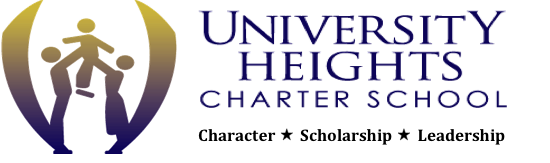 University Heights Charter SchoolMarch 17, 2021 Board Meeting AgendaOpening Items	6:30 PM.Call the Meeting to OrderSunshine Law/Public Notice Statement	Sunshine Law/Public Notice  StatementThe Sunshine Law was enacted to ensure the right of the public to have advance notice of and  to attend the meetings of public bodies at which business affecting their interests is discussed   or acted upon. In accordance with the provisions of this act, the University Heights Charter School Board of Trustees has caused notice of this meeting to be published by having the date, time, and place thereof posted on the parents notice board in the lobby, the website, in the Star-Ledger newspaper.Record Attendance and Guests	D Motion to Appoint the following Board Members to One Year Terms:Rainey Goka-3/1/2021-2/28/2022K. Sills-4/1/21-3/30/22M. Walker-4/1/21-3/30/22Approval of Regular & Executive Board Meeting Minutes-February 17, 2021 Board Meeting	    MinutesIII. Public CommentsIV. Head of School Report	ENROLLMENT UHCS Enrollment By MonthAttendance ReportMotion to Accept the Head of School ReportV. Motion to Adjourn Public Session and Enter Executive SessionVI. Motion to Adjourn Executive Session and Enter Public SessionVII.	PersonnelMotion to approve the New Hires, Resignations as detailed above:VIII.	Business Administrator’s Report1. Motion to Approve Bills List for the period 2/18/2021 to 3/15/2021 in the amount of $1,419,131.222. Motion to accept the Board Secretary Reports for Funds 10,20,60, (61,70,71 inactive) for February 2021          3. Motion to Accept the Treasurer’s Report as of February 28, 2021, total cash balance of $4,024,728.78          4.. Motion to approve the submission of the 2021-2022 Budget in the amount of $19,232,306 to NJ DOE.          5. Motion to approve the submission of the 2021-2022 District Enrollment and Planning Workbook, 	 in the amount of $1,678,200 to NJ Department of Early Childhood EducationIX.	Motion to approve Contracts for Approved Private Schools for the DisabledMotion to approve the agreement between UHCS, the Newark BOE and Mount Carmel Guild Academy, for student # 123 to attend Mount Carmel Guild Academy, an approved private school for the disabled, for the 2020-2021 school year, tuition to be paid by Newark BOE.Motion to approve the agreement between UHCS, the Newark BOE and Mount Carmel Guild Academy, for student # 456 to attend Mount Carmel Guild Academy, an approved private school for the disabled, for the 2020-2021 school year, tuition to be paid by Newark BOE.Motion to approve the agreement between UHCS, the Newark BOE and Mount Carmel Guild Academy, for student # 789 to attend Mount Carmel Guild Academy, an approved private school for the disabled, for the 2020-2021 school year, tuition to be paid by Newark BOE.Motion to Approve the following contracts:Contract with ARMM Associates, Inc., attached, to conduct a Phase I Roof Audit of the ES-66-78 Morris Ave, for a date in March 2021 for the fee of $5,900. Motion to award contract to lowest Bidder, Presidio Network Solutions Group, based on Competitive Bidding, to provide wireless access points and licenses, switches and licenses, cabling and basic maintenance, and installation, through the ERATE Reimbursement Program, for a total cost not to exceed $138,208.50, school’s portion is 15% or $20,731.  Other bids received were as follows:	NetDiverse	$246,207.72	Dyntek		$195,232.02X.	Motion to Approve Charter Amendment WHEREAS, University Heights Charter School (“School”) has been approved as a charter school by the Commissioner of Education; and  	WHEREAS, the School desires to relocate the School’s grades 6-8 to a facility which can offer suitable educational space, located at 570 Broad Street, City of Newark; and	WHEREAS, providing learning space which is conducive to effective learning is an important part of the School’s advance of its mission; and	WHEREAS, the Board of Trustees of University Heights Charter School has reviewed and supports the proposal to relocate the middle school students as aforesaid,  and will approve a lease to occupy that space.	NOW THEREFORE BE IT RESOLVED that the Board approves submission of a charter amendment application, pursuant to N.J.A.C. 6A:11-2.6, requesting to locate three grades to 570 Broad Street, City of Newark; and	BE IT FURTHER RESOLVED, that the Executive Director be and hereby is authorized to file this Resolution with the Commissioner of Education and any supporting documents in support of the charter amendment applicationFacility Lease Motion to approve the Facility Lease agreement between UHCS and 570 Broad Street, LLC, in accordance with the terms therein.Motion to approve agreement with Infradapt,to settle outstanding invoices for $20,000 plus return of computer equipment.X.	Board RemindersAdjourn Meeting VoteVoting Members Role Term Ends Present Absent LA/ED Miyoshi Lee   President, Trustee 6/30/2021 Nicole Butler Vice-President, Trustee 11/30/2021 Elizabeth Rainey-Goka Trustee 2/28/2021 Kimaada Sills Trustee 3/30/2021 Marinne WalkerTrustee3/30/21Yanna Gutierrez Trustee 9/15/2023 Michelle NelsonTrustee2/17/2024Voting Members Motion Yes No Abstain Absent Voting Members Motion Yes No Abstain Absent Nicole Butler Kimaada SillsMiyoshi Lee Marinne Walker Yanna GutierrezMichelle NelsonElizabeth Rainey-Goka Voting Members Motion Yes No Abstain Absent Voting Members Motion Yes No Abstain Absent Nicole Butler Kimaada SillsMiyoshi Lee Marinne Walker Yanna GutierrezMichelle NelsonElizabeth Rainey-Goka 3/15/2021GradeState AuthorizedCHETotal Seats 2021Returning StudentsNewly RegisteredTotal RegisteredPending RegistrationOpen SeatsTotal OnWaiting ListPK345044440193PK4125120753932710422K1111118042327406011111118067117802021111111117220920190311611611687241110504112112112931510804051111118055146901106111111805718750507111111804816640160811111180531871090Total113011259396132448570115NovemberDecemberJanuaryFebruaryMarchStudent Type# of students# of students# of students# of students# of studentsSpecial Needs7575757575ESL5353505151Free andReduced759759752752747Paid102104107111110Grade9/14/20Total RegisteredTotal Registered as of 10/15/20Total Registered as of 11/10/20Total Registered as of 12/15/20Total Register ed as of 1/15/21Total Register ed as of 2/17/21PK3464545454445PK4767475747272K74747475747418080808079792949292939392311711411411411311141051061061061071085646767686969676757474737576763646464648726870707171Total871858861863859860 DateScholars PresentScholars AbsentLower PresentLower AbsentElementary PresentElementary AbsentJr. High PresentJr. High AbsentMarch 1, 2021665193268922768712114March 2, 20216641942541062867712411March 3, 20216701882601002887512213March 4, 20216552032601002719212411March 5, 20216222362431172669711322March 6, 2021March 6, 2021March 6, 2021March 6, 2021March 6, 2021March 6, 2021March 6, 2021March 6, 2021March 6, 2021March 7, 2021March 7, 2021March 7, 2021March 7, 2021March 7, 2021March 7, 2021March 7, 2021March 7, 2021March 7, 2021March 8, 20216552052591032748912213March 9, 20216562042571052778612213March 10, 2021695165278842937012411March 11, 2021676.5183.5264.597.52937011916March 12, 20216472132571052907311025March 13, 2021March 13, 2021March 13, 2021March 13, 2021March 13, 2021March 13, 2021March 13, 2021March 13, 2021March 13, 2021March 14, 2021March 14, 2021March 14, 2021March 14, 2021March 14, 2021March 14, 2021March 14, 2021March 14, 2021March 14, 2021March 15, 20216602002501122946911619Head of School ReportHead of School ReportHead of School ReportHead of School ReportHead of School ReportHead of School ReportHead of School ReportHead of School ReportHead of School ReportVoting Members Motion Yes No Abstain Absent Voting Members Motion Yes No Abstain Absent Nicole Butler Kimaada SillsMiyoshi Lee Marinne Walker Yanna GutierrezMichelle NelsonElizabeth Rainey-Goka Voting Members Motion Yes No Abstain Absent Voting Members Motion Yes No Abstain Absent Nicole Butler Kimaada SillsMiyoshi Lee Marinne Walker Yanna GutierrezMichelle NelsonElizabeth Rainey-Goka Voting Members Motion Yes No Abstain Absent Voting Members Motion Yes No Abstain Absent Nicole Butler Kimaada SillsMiyoshi Lee Marinne Walker Yanna GutierrezMichelle NelsonElizabeth Rainey-Goka NEW HIRESFirst NameLast NameStatusAssignmentLocationTypeContractStartFinishSalaryMichaelHackerFull-timeDirector of TechnologyCentral OfficeMarch 29, 2021$115,000annually ($5,000 bonus)STIPENDSFirst NameLast NameActivityBuildingStartFinishTimeTypeStipendCHANGE IN POSITIONFirst NameLast NameCurrent PositionCurrent SalaryCurrent LocationNew PositionNew SalaryNew LocationRESIGNATIONSFirst NameLast NamePositionLocationCertifiedTermsDateReasonYasmineMaishaAndersonBryantInstructioanl AssistantTeacherElementary SchoolLower SchoolNoYesMarch 5, 2021March 12, 2021PersonalTERMINATIONSFirst NameLast NamePositionLocationCertifiedTermsDateVoting Members Motion Yes No Abstain Absent Voting Members Motion Yes No Abstain Absent Nicole Butler Kimaada SillsMiyoshi Lee Marinne Walker Yanna GutierrezMichelle NelsonElizabeth Rainey-Goka Voting Members Motion Yes No Abstain Absent Voting Members Motion Yes No Abstain Absent Nicole Butler Kimaada SillsMiyoshi Lee Marinne Walker Yanna GutierrezMichelle NelsonElizabeth Rainey-Goka Voting Members Motion Yes No Abstain Absent Voting Members Motion Yes No Abstain Absent Nicole Butler Kimaada SillsMiyoshi Lee Marinne Walker Yanna GutierrezMichelle NelsonElizabeth Rainey-Goka Voting Members Motion Yes No Abstain Absent Voting Members Motion Yes No Abstain Absent Nicole Butler Kimaada SillsMiyoshi Lee Marinne Walker Yanna GutierrezMichelle NelsonElizabeth Rainey-Goka Voting Members Motion Yes No Abstain Absent Voting Members Motion Yes No Abstain Absent Nicole Butler Kimaada SillsMiyoshi Lee Marinne Walker Yanna GutierrezMichelle NelsonElizabeth Rainey-Goka Voting Members Motion Yes No Abstain Absent Voting Members Motion Yes No Abstain Absent Nicole Butler Kimaada SillsMiyoshi Lee Marinne WalkerYanna GutierrezMichelle Nelson Elizabeth Rainey-Goka 